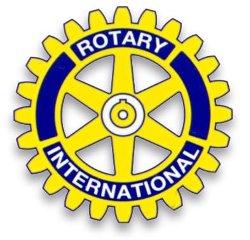           The Rotary Club of PowhatanCollege Scholarship Application:  Service to Community  Date Due: Thursday, May 5, 2022Directions:  Students applying for a scholarship will need to do the following:Complete the following form.Complete and attach the typed narrative described at the end of the application.Application Full Name of Applicant  ___________________________________________________Mailing Address _________________________________________________________Current phone number _________________Date of Birth ______________	Place of Birth _____________Father’s Name (if living ) ___________	Mother’s Name (if living) ___________Father’s occupation __________________	Mother’s occupation  ____________With whom do you reside?  ______________________Where have you applied?  List colleges/universities and provide the information requested.College/ University 		Program? 		Accepted?	____________________________________		_________		_____________________________________________		_________		_____________________________________________		_________		_________Where do you hope to attend? _______________________________________Are you employed after school?  ____	# of days _____	# of hours ______Are you employed on weekends? ____	# of days _____   # of hours ______List contributions to your high school by noting your participation in student organizations, clubs, and activities.  Please include any offices held.__________________________________________________________________________________________________________________________________________________________________________________________________________________________________________________________________________________________________________________________________________________________________________________________________________________________________________________________________________________________________________List community contributions such as scouting, church activities and community projects. __________________________________________________________________________________________________________________________________________________________________________________________________________________________________________________________________________________________________________________________________________________________________________________________________________________________________________________________________________________________________________List any awards or other recognition.  ______________________________________________________________________________________________________________________________________________________________________________________________________________________________________________________________________________________________________________________________________________________________ Attach a double-spaced, one-page typed narrative to this application explaining why you should be considered for one of The Rotary Club of Powhatan’s Service to Community College Scholarships. 